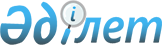 Ерназар ауылдық округінің Морозов орманшаруашылығы ауылының шекарасын (шегін) белгілеу туралыШығыс Қазақстан облысы Бесқарағай аудандық мәслихатының 2013 жылғы 28 наурыздағы № 12/4-V шешімі және Бесқарағай аудандық әкімдігінің 2013 жылғы 27 наурыздағы № 135 бірлескен қаулысы. Шығыс Қазақстан облысы Әділет департаментінде 2013 жылғы 8 мамырда № 2945 болып тіркелді

      РҚАО-ның ескертпесі.

      Құжаттың мәтінінде түпнұсқаның пунктуациясы мен орфографиясы сақталған.

      

      

      Қазақстан Республикасының 2003 жылғы 20 маусымдағы  Жер кодексінің 108-бабының 5-тармағына, «Қазақстан Республикасының әкімшілік-аумақтық құрылысы туралы» Қазақстан Республикасының 1993 жылғы 8 желтоқсандағы Заңының 5, 12 баптарына, «Қазақстан Республикасындағы жергілікті мемлекеттік басқару және өзін-өзі басқару туралы» Қазақстан Республикасының 2001 жылғы 23 қаңтардағы Заңының 6-бабы 1-тармағының 13) тармақшасына, 31-бабы 1-тармағының 10) тармақшасына сәйкес, Бесқарағай аудандық мәслихаты ШЕШІМ ҚАБЫЛДАДЫ және Бесқарағай аудандық әкімдігі ҚАУЛЫ ЕТЕДІ:



      1. Қосымшаға сәйкес алаңдарда Ерназар ауылдық округінің Морозов орманшаруашылығы ауылының шекарасы (шегі) өзгертілсін және Ерназар ауылдық округінің Морозов орманшаруашылығы ауылының елді мекенінің шекарасын (шегін) белгілеудің жерге орналастыру жобасына сәйкес белгіленсін.



      2. «Шығыс Қазақстан облысы Бесқарағай аудандық жер қатынастары бөлімі» мемлекеттік мекемесі (Калиновский В. Я.) жер-есебі құжаттарына қажетті өзгерістерді енгізсін.



      3. Осы шешім және қаулы алғаш  ресми жарияланған күнінен кейін он күнтізбелік күн өткен соң қолданысқа енгізіледі.

      

      

      Сессия төрағасы                                    Қ. ҚАИРХАНОВ

      

      Аудан әкімі                                       Қ. БАЙҒОНУСОВ

      

      Аудандық мәслихат хатшысы                            Қ. САДЫҚОВ

Бірлескен Бесқарағай аудандық

әкімдігінің 2013 жылғы 27 наурыздағы

№ 135 қаулысы мен Бесқарағай аудандық

мәслихатының 2013 жылғы 28 наурыздағы

№ 12/4-V шешіміне қосымша 

Шығыс Қазақстан облысы Бесқарағай ауданы Ерназар ауылдық

округінің Морозов орманшаруашылығы ауылының елді мекендерінің

Экспликациясы
					© 2012. Қазақстан Республикасы Әділет министрлігінің «Қазақстан Республикасының Заңнама және құқықтық ақпарат институты» ШЖҚ РМК
				Жер пайдаланушылардың атауыЖоспардағы барлық жерлер,

гаБөгденің пайдалануындағы жерлер,

гаЕлді мекендерге бекітілді,

гаБарлық а/ш алқаптары,

гаолардан:олардан:олардан:олардан:өзге де жерлеролардан:олардан:олардан:олардан:олардан:олардан:Жер пайдаланушылардың атауыЖоспардағы барлық жерлер,

гаБөгденің пайдалануындағы жерлер,

гаЕлді мекендерге бекітілді,

гаБарлық а/ш алқаптары,

гаегістік,тыңаймашабындыққжайылым,өзге де жерлерҚұрылыс үшінСу алып жатқан жерАғашты-бұталы екпелержол, алаң. жерлеріСортаң жерлерөзге де алқаптарЕрназар ауылының жерлері408,3401,86,56,5Босалқы жерлер1110,7138,31380,71308,42,8903,865,852,113,7Босалқы жерлер617,1617,1605,2605,211,97,14,8Босалқы жерлер1796,61796,61671,736,41635,3124,918,2898,7Жоба бойынша елді мекеннің жерлері3932,7
138,3
3794,4
3585,3
39,2
3546,1
209,1
52,1
18,2
7,1
33,0
98,7
